Projekt „Oprava krytu místní komunikace, Milíkov“ byl realizován za přispění prostředků státního rozpočtu ČR z programu Ministerstva pro místní rozvoj.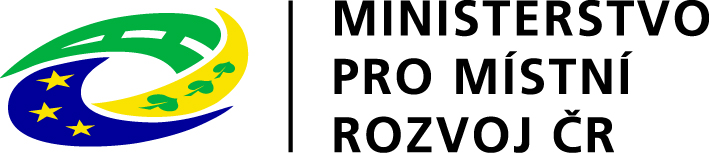 